Приложение 3.Валеологический  самоанализ Ф.И.__________________________________________________Когда ты болел в последний раз? _________________________ Какой врач тебя лечил? ________________________________ Выполнял ли ты рекомендации врача? ____________________ В   чём причина твоей болезни? _________________________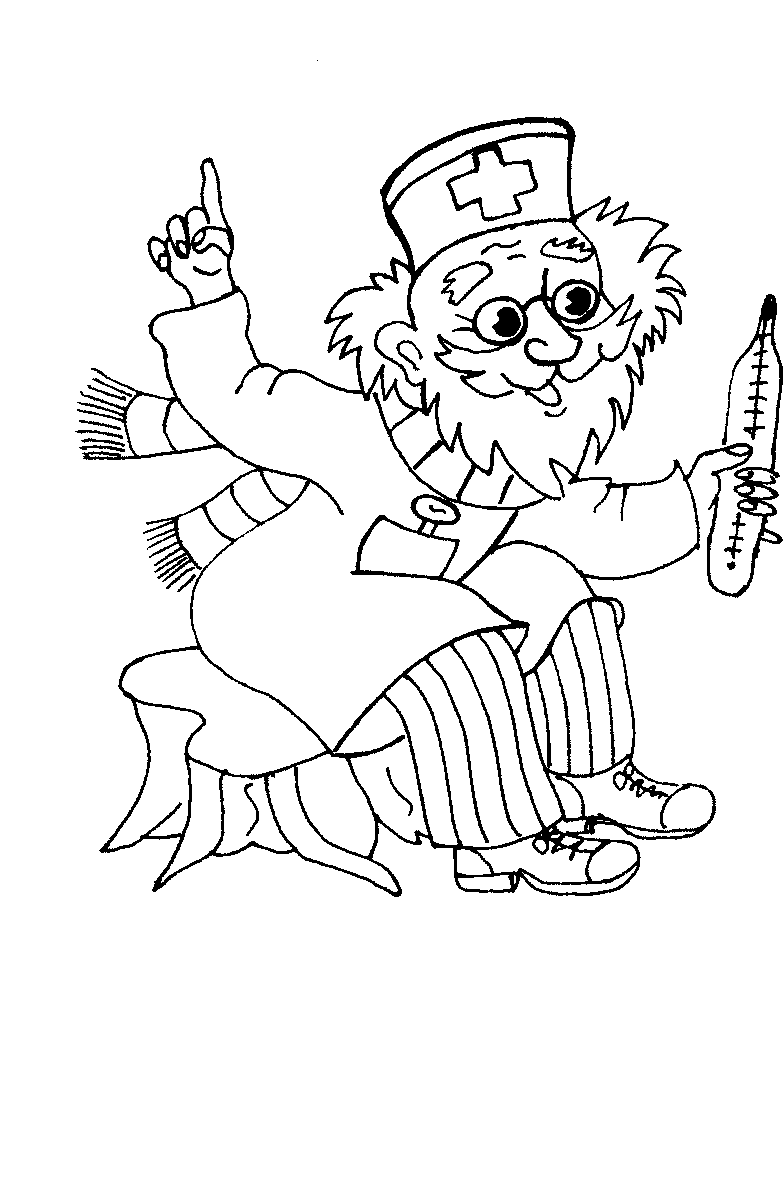 